Biodiversité et aménagement : Conception et réalisation de mangeoires pour préserver des espèces locales d’oiseaux.					Niveau 6èmeDisciplines concernées : Sciences et vie de la terre / TechnologieDescriptif : La SVT et la technologie travaillent ensemble pour préserver des espèces d’oiseaux en favorisant leur nourrissage (et approvisionnement en eau).Le scénario : La société d’ornithologie locale a constaté une diminution de certaines espèces d’oiseaux. Elle nous demande de trouver un dispositif qui favorise le nourrissage pour limiter plus particulièrement la compétition entre cinq espèces. La société d’ornithologie propose d’envoyer à ses adhérents chaque mangeoire avec une plaquette  pour présenter le dispositif, apporter des conseils et préciser la finalité de son utilisation. La production : La production finale sera une mangeoire par groupe ou îlot de 4 à 5 élèves. Un type de mangeoire adapté à chaque espèce d’oiseaux sera réalisé par groupe ou îlot. (Par souci de timing, on pourra se contenter de la personnalisation des toits des mangeoires)Une plaquette associée à chaque type de mangeoire présentera le dispositif et  précisera des conseils  et la finalité d’utilisation.Outils numériques mobilisés : logiciel de modélisation 2D ou 3D, logiciel de carte heuristique, logiciel de numérisation d’images, Birdlab…Niveau de classe : 6ème.Période de l’année : Ce projet doit permettre d’observer le comportement des 5 espèces d’oiseaux : (ex : le moineau domestique, le rouge-gorge familier,  la mésange noire, la mésange charbonnière, le pinson des arbres) au début de l’automne puis en hiver.Il doit être terminé fin janvier-début février pour permettre la validation des mangeoires lors de la période hivernale. Calendrier / nombre de séquences/ nombre de séances : Projet s’étalant sur maximum un semestre avec 3 périodes distinctesPériode 1- fin novembre : svt/techno : séquence 1 + séquence 2 + séquence 3 Période 2- fin janvier : techno : séquence 4 + séquence 5 Période 3- fin février: svt/techno : séquence 6 Alignement des heures pour favoriser une co-animation pour chaque lancement d’étape et chaque bilan (au moins 6-7 séances en co-animation). Periode1  mise en place du projet Horaire élèves : La durée de ce projet  pour les élèves serait de : Aménagement emploi du tempsRendre possible une co animation toutes les six semaines entre les deux professeursOrganiser un dédoublement (groupe de 15 élèves) dans chaque discipline lors des expérimentations et lors de la fabrication.BudgetMatière d’œuvre pour les fabrications de mangeoiresGopro pour filmer les oiseauxLa progression généraleLe projet est articulé autour de six séquences dont les contenus sont détaillés dans la carte heuristique en annexe 2.1 Exprimer le besoin2 Analyser l’existant 3 Lister les contraintes – choisir les matériaux4 Représenter l’objet technique 5 Planifier et réaliser le prototype6 Valider le prototype – mettre en serviceAnnexe 1 : Exemples de mangeoires réalisables en collège :Annexe 2 : carte heuristique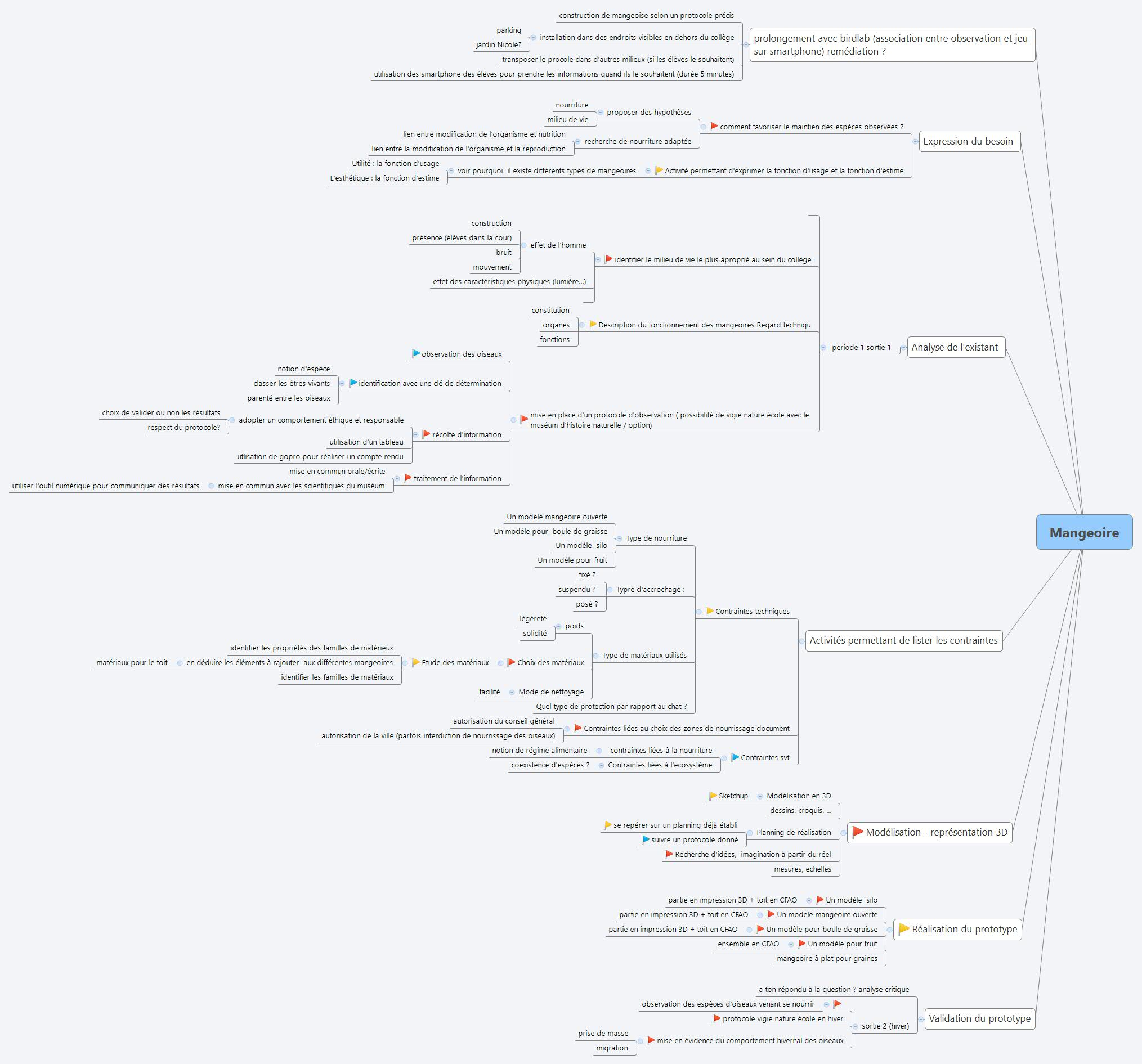 Annexe 3   Sitographie :https://inpn.mnhn.fr/docs/LR_FCE/ListeRougeRegionaleOiseaux.pdfhttp://www.corif.net/ http://www.paris.fr/biodiversite https://www.lpo.fr/http://vigienature.mnhn.fr/vigie-manip/birdlabLa faune de votre communehttp://www.faune-iledefrance.org/index.php?m_id=300Le web de l’ornithologiehttp://www.ornithomedia.com/pratique/identification/identifier-oiseaux-parcs-jardins-printemps-ete-00750.html#at_pco=smlwn-1.0&at_si=56a3d644d4b49303&at_ab=per-3&at_pos=0&at_tot=1Fiches d’observationhttp://www.la-nature-en-france.fr/fiches/22/oiseaux-du-jardin/Conseils ornithologiques : http://www.ornithomedia.com/pratique/conseils/comment-nourrir-oiseaux-hiver-00411.html Activités pédagogiques (conseils) : http://environnement.ecole.free.fr/mangeoires.htm Conseils de jardinerie : http://natura-jardinerie.fr/les-oiseaux-du-ciel/ Commerciaux :http://www.achatnature.com/oiseaux-c198_203_204.htmlhttp://www.oisillon.net/fr/7-mangeoiresTravail collaboratif :  Crtec de Bussy Saint Georges et Avon ( Philippe Abend, Muriel Esch, Olivier Kazmierowski, M Pichot), Mme Bulard, M Fourmessol, professeurs de SVT ; Sous la direction de M Jean-Michel Baron chargé de mission d’inspection en Technologie.Annexe 4   progression pédagogique détaillée Séquence 1 : Exprimer le besoinSituation problème : La société d’ornithologie locale a constaté une diminution de certaines espèces d’oiseaux. Elle demande à la classe de Camille de trouver un dispositif qui favorise le nourrissage limitant la compétition entre les cinq espèces d’oiseaux concernées.Problème à résoudre : A partir des ressources mises à votre disposition, vous devez aider Camille à rédiger un texte court  (entre 5 et 10 lignes) mettant en évidence le besoin de préserver certaines espèces d’oiseaux comme les moineaux en les nourrissant en hiver.Séquence 2 : Analyser l’existantSituation problème 2 : En observant les habitudes des oiseaux et les dispositifs permettant de les alimenter, Camille se rend compte qu’il existe plusieurs sortes de mangeoires, mais ne comprend pas vraiment pourquoi.Problème à résoudre : A partir des ressources mises à votre disposition, vous devez aider Camille à comprendre les habitudes des oiseaux et  pourquoi il existe plusieurs sortes de mangeoires, pour cela vous devez :apprendre à reconnaitre les espèces d’oiseaux identifiés dans la séquence 1 réaliser un tableau de recensement des observations en fonction des zones d’observation ;rédiger un texte court  (entre 5 et 10 lignes) expliquant pourquoi il y a des produis différents pour une même utilisation. Cette description précisera les éléments de la mangeoire qui sont liés à la fonction d’usage et ceux liés la fonction d’estime ;dessiner un schéma permettant de repérer les différentes fonctions techniques d’une mangeoire ;réaliser un tableau montrant les différentes solutions techniques possibles pour chaque fonction technique d’une mangeoire ;dessiner un croquis de chaque mangeoire permettant de distinguer les différents éléments qui la compose.Séquence 3 : Lister les contraintes Situation problème 3 : Après observation des habitudes des oiseaux, Camille se rend compte qu’il va falloir respecter certaines contraintes pour que les mangeoires soient adaptées aux espèces d’oiseaux à protéger. Une des contraintes imposées par la société d’ornithologie, est que le dispositif qu’elle souhaite diffuser ait le plus faible impact environnemental.Problème à résoudre : A partir des ressources mises à votre disposition vous devez aider Camille à préciser les contraintes liées aux espèces d’oiseaux, à la nourriture et au type de mangeoire, pour cela vous devez :lister l’ensemble des contraintes que le dispositif doit respecter pour répondre au besoin ;repérer la nature du matériau  utilisé pour les principaux éléments des systèmes existants avec une indication de l’impact sur l’environnement de chaque matériau utilisé.Séquence 4 : Modéliser et représenter l’objet techniqueProblème à résoudre : Vous devez - dans un premier temps faire des recherches en dessinant à la main et au crayon sur le document fourni les modifications à apporter au toit existant,- faire ces modifications sur le fichier d’origine du toit, remplacer dans les assemblages le fichier du toit d’origine par le vôtre, éditer une maquette numérique autonome que l’on pourra envoyer par internet.- identifier les matériaux constituants les pièces des maquettes existantes et évaluer leur impact sur l’environnement en fonction des renseignements trouvés dans le catalogue des matériauxSéquence 5 : Planifier et réaliser le prototypeSituation problème 5 : La société d’ornithologie demande à la classe de Camille de terminer les mangeoires pour la mi-janvier afin d’assurer l’alimentation des oiseaux en hiver.Problème à résoudre : Vous devez - dans un premier temps planifier les étapes de la réalisation des mangeoires,- réaliser les modèles de mangeoires choisis.Séquence 6 : Valider le prototype – mettre en service des mangeoires Problème à résoudre : Vous devez -dans un premier temps aider Camille à mettre en place une fiche permettant d’observer si la mangeoire est bien adaptée à l’espèce d’oiseau qui lui était destinée  -dans un deuxième temps rédiger un document de présentation et d’utilisation pour chaque type de mangeoire. S.V.TTECHNOLOGIESVTTECHNOLOGIETOTALSéquence 1Séquence 2Séquence 3Séquence 4Séquence 5Séquence 6PrésentationTOTAL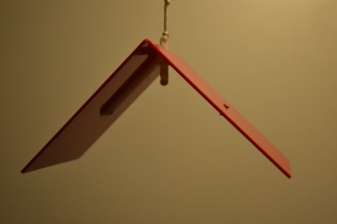 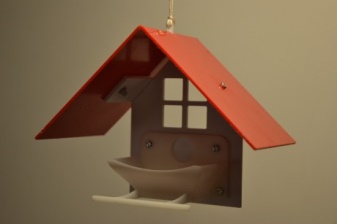 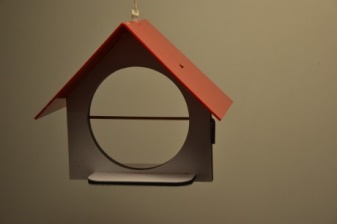 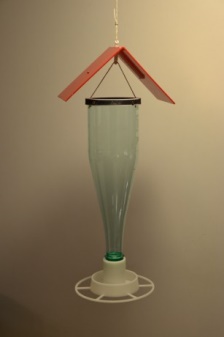 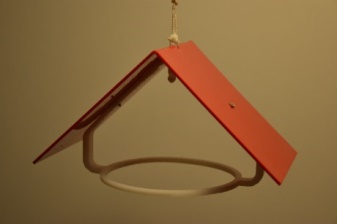 Mangeoire à plateaux  Discipline 1: Technologie  Discipline 1: Technologie  Discipline 2 : SVT  Discipline 2 : SVTProgressionSéance 1 : séance-diagnostic sur les prérequis des élèves Séance 2 : expression du besoinProgressionSéance 1 : séance-diagnostic sur les prérequis des élèves Séance 2 : expression du besoinProgressionSéance 1 : séance-diagnostic sur les prérequis des élèves ?Séance 2 : Comment attirer certaines espèces oiseaux ?Proposition d’hypothèsesRecherche de nourriture adaptéeProgressionSéance 1 : séance-diagnostic sur les prérequis des élèves ?Séance 2 : Comment attirer certaines espèces oiseaux ?Proposition d’hypothèsesRecherche de nourriture adaptéeCompétences travaillées (socle commun)Exploiter un document constitué de divers supports (texte, schéma, graphique, tableau, algorithme simple). Extraire les informations pertinentes d’un document et les mettre en relation pour répondre à une question.Décrire le fonctionnement d’objets techniques, leurs fonctions et leurs constitutions.  Compétences associéesDécrire le fonctionnement d’objets techniques, leurs fonctions et leurs constitutions. Compétences travaillées (socle commun)Exploiter un document constitué de divers supports (texte, schéma, graphique, tableau, algorithme simple).Extraire des informations pertinentes d’un document et les mettre en relation pour répondre à une question.Pratiquer une démarche scientifiqueClasser des organismesCompétences associéesUtiliser différents critères pour classer des êtres vivantsInteractions des êtres vivants entre eux et avec leur environnementIdentifier les matières échangées entre un être vivant et son milieu de vie. Compétences travaillées (socle commun)Exploiter un document constitué de divers supports (texte, schéma, graphique, tableau, algorithme simple). Extraire les informations pertinentes d’un document et les mettre en relation pour répondre à une question.Décrire le fonctionnement d’objets techniques, leurs fonctions et leurs constitutions. ConnaissancesBesoin.Compétences travaillées (socle commun)Exploiter un document constitué de divers supports (texte, schéma, graphique, tableau, algorithme simple).Extraire des informations pertinentes d’un document et les mettre en relation pour répondre à une question.Pratiquer une démarche scientifiqueClasser des organismesConnaissancesAttributs, Régime alimentaire, Compétition interspécifiqueProduction attendue : A partir d’un document être capable de mettre en évidence et de rédiger un texte court sur le besoin de préserver certaines espèces d’oiseaux comme les moineaux en les nourrissant en hiver.Production attendue : A partir d’un document être capable de mettre en évidence et de rédiger un texte court sur le besoin de préserver certaines espèces d’oiseaux comme les moineaux en les nourrissant en hiver.Production attendue : A partir de documents, concevoir une clef de détermination des espèces d’oiseaux qui seront observés par la suite, rédiger un texte court mettant en évidence le régime alimentaire d’une part et la compétition interspécifique d’autre part qui montrera la nécessité de préserver certaines espèces comme les moineaux.  Production attendue : A partir de documents, concevoir une clef de détermination des espèces d’oiseaux qui seront observés par la suite, rédiger un texte court mettant en évidence le régime alimentaire d’une part et la compétition interspécifique d’autre part qui montrera la nécessité de préserver certaines espèces comme les moineaux.  RessourcesVoir documents séquence 1+ coups de pouce séquence 1RessourcesVoir documents séquence 1+ coups de pouce séquence 1RessourcesPhotographies des espèces d’oiseaux étudiées, un document mettant en évidence la compétition interspécifique, fiche identité des oiseaux étudiés et support vidéo pour mettre en évidence le régime alimentaire.RessourcesPhotographies des espèces d’oiseaux étudiées, un document mettant en évidence la compétition interspécifique, fiche identité des oiseaux étudiés et support vidéo pour mettre en évidence le régime alimentaire.Organisation pédagogiqueChaque îlot dispose des ressources sur papier ou sur support informatiqueOrganisation pédagogiqueChaque îlot dispose des ressources sur papier ou sur support informatiqueOrganisation pédagogiqueChaque îlot dispose des ressources sur papier ou sur support informatiqueOrganisation pédagogiqueChaque îlot dispose des ressources sur papier ou sur support informatiqueCritères de réussite : J’ai réussi mon travail si le texte exprimant le besoin précise :- la nécessité de nourrissage des oiseaux pendant l’hiver- la nécessité de proposer des nourritures différentes pour chaque type d’oiseaux - la nécessité de préserver certaines espèces comme les moineaux dont le nombre est en diminution.Critères de réussite : J’ai réussi mon travail si le texte exprimant le besoin précise :- la nécessité de nourrissage des oiseaux pendant l’hiver- la nécessité de proposer des nourritures différentes pour chaque type d’oiseaux - la nécessité de préserver certaines espèces comme les moineaux dont le nombre est en diminution.J’ai réussi mon travail si le schéma me permet : -de déterminer facilement les espèces d’oiseaux étudiésJ’ai réussi mon travail si le texte précise :-le régime alimentaire des oiseaux étudiés- la compétition interspécifiqueJ’ai réussi mon travail si le schéma me permet : -de déterminer facilement les espèces d’oiseaux étudiésJ’ai réussi mon travail si le texte précise :-le régime alimentaire des oiseaux étudiés- la compétition interspécifique  Discipline 1: Technologie  Discipline 1: Technologie  Discipline 2 : SVT  Discipline 2 : SVTProgressionSéance 1 : on observe plusieurs modèles de mangeoires. Mise en évidence de la fonction d’usage / fonction d’estime.Séance 2 : Pour une même fonction d’usage, plusieurs fonctions techniques Séance 3 : Pour une même fonction technique, plusieurs solutions techniques ProgressionSéance 1 : on observe plusieurs modèles de mangeoires. Mise en évidence de la fonction d’usage / fonction d’estime.Séance 2 : Pour une même fonction d’usage, plusieurs fonctions techniques Séance 3 : Pour une même fonction technique, plusieurs solutions techniques ProgressionSéances 1, 2, 3 Recherche des zones à étudier (effet de l’homme, effet des caractéristiques physiques….)Observation des oiseauxIdentification avec la clé de déterminationRécolte d’informationsTraitement de l’information(en option) mise en place du protocole vigie nature avec le muséum d’histoire naturelleProgressionSéances 1, 2, 3 Recherche des zones à étudier (effet de l’homme, effet des caractéristiques physiques….)Observation des oiseauxIdentification avec la clé de déterminationRécolte d’informationsTraitement de l’information(en option) mise en place du protocole vigie nature avec le muséum d’histoire naturelleCompétences travaillées (socle commun)Exploiter un document constitué de divers supports (texte, schéma, graphique, tableau, algorithme simple). Décrire le fonctionnement d’objets techniques, leurs fonctions et leurs constitutions. -	Organiser seul ou en groupe un espace de réalisation expérimentale. Compétences associéesDécrire le fonctionnement d’objets techniques, leurs fonctions et leurs constitutions. Compétences travaillées (socle commun)Exploiter un document construit en classePratiquer des démarches scientifiquesRendre compte des observations en utilisant un vocabulaire précisMettre en œuvre une action responsable et citoyenne collectivement en milieu scolaire et en témoignerCompétences associéesUtiliser différents critères pour classer les êtres vivantsDécrire un milieu de vie dans ses diverses composantesIdentifier  les besoins alimentaires des animauxCompétences travaillées (socle commun)Exploiter un document constitué de divers supports (texte, schéma, graphique, tableau, algorithme simple). Décrire le fonctionnement d’objets techniques, leurs fonctions et leurs constitutions. -	Organiser seul ou en groupe un espace de réalisation expérimentale.ConnaissancesFonction d’usageFonction d’estime Fonction technique, solution techniqueComparaison de solutions techniques : constitutions, fonctions, organesCompétences travaillées (socle commun)Exploiter un document construit en classePratiquer des démarches scientifiquesRendre compte des observations en utilisant un vocabulaire précisMettre en œuvre une action responsable et citoyenne collectivement en milieu scolaire et en témoignerConnaissancesUtiliser une clé de déterminationchaine alimentaire, réseau trophiqueLes oiseaux et leur environnement, lien entre lieu d’observation, caractéristique physique des endroits observés et présence de l’Homme.Production attendue : Un texte court expliquant pourquoi il y a des produis différents pour une même utilisation pour distinguer la fonction d’usage et la fonction d’estime.Un schéma dissociant le système en fonctions techniques  Une fonction technique : différentes solutions techniquesLe croquis du fonctionnement du système avec légendeProduction attendue : Un texte court expliquant pourquoi il y a des produis différents pour une même utilisation pour distinguer la fonction d’usage et la fonction d’estime.Un schéma dissociant le système en fonctions techniques  Une fonction technique : différentes solutions techniquesLe croquis du fonctionnement du système avec légendeProduction attendue1- Un tableau de recensement des espèces observées en fonction du lieu d’observation.2- A l’aide du plan du collège, identifier par la suite la zone privilégiée de mise en place du projetProduction attendue1- Un tableau de recensement des espèces observées en fonction du lieu d’observation.2- A l’aide du plan du collège, identifier par la suite la zone privilégiée de mise en place du projetRessourcesVoir documents séquence 2RessourcesVoir documents séquence 2RessourcesPlan du collège, clé de détermination (construite par les élèves préalablement), ressources de vigienature birdlab (si choix d’utilisation du protocole) RessourcesPlan du collège, clé de détermination (construite par les élèves préalablement), ressources de vigienature birdlab (si choix d’utilisation du protocole) Organisation pédagogiqueChaque équipe (cinq équipes de six élèves ?)  a en charge l’étude d’un système, et au sein de chaque équipe les élèves se répartissent les fonctions et contraintes à étudier pour ensuite les présenter aux autres équipes de la classe.Organisation pédagogiqueChaque équipe (cinq équipes de six élèves ?)  a en charge l’étude d’un système, et au sein de chaque équipe les élèves se répartissent les fonctions et contraintes à étudier pour ensuite les présenter aux autres équipes de la classe.Organisation pédagogiqueÉquipe d’observation à différents points stratégiques identifiés préalablement en classe sur le plan du collège et sur proposition des équipes. Chaque équipe aura la responsabilité de ses observations qu’il devra par la suite exposer à l’ensemble de la classe (travail collaboratif) Organisation pédagogiqueÉquipe d’observation à différents points stratégiques identifiés préalablement en classe sur le plan du collège et sur proposition des équipes. Chaque équipe aura la responsabilité de ses observations qu’il devra par la suite exposer à l’ensemble de la classe (travail collaboratif) Critères de réussite : J’ai réussi mon travail si j’ai :-Rédigé un texte court expliquant la distinction entre la fonction d’usage et la fonction d’estime.-Dessiné un schéma dissociant le système en fonctions techniques  -Associé différentes solutions techniques à une fonction technique -dessiné et légendé le croquis de fonctionnement du systèmeCritères de réussite : J’ai réussi mon travail si j’ai :-Rédigé un texte court expliquant la distinction entre la fonction d’usage et la fonction d’estime.-Dessiné un schéma dissociant le système en fonctions techniques  -Associé différentes solutions techniques à une fonction technique -dessiné et légendé le croquis de fonctionnement du systèmeJ’ai réussi mon travail si j’ai : -réaliser correctement ma mission d’observation -construis mon tableau de recensement des espèces observées en fonction du lieu d’observation -fais le lien entre la zone d’observation, les caractéristiques de la zone et l’abondance des observationsJ’ai réussi mon travail si j’ai : -réaliser correctement ma mission d’observation -construis mon tableau de recensement des espèces observées en fonction du lieu d’observation -fais le lien entre la zone d’observation, les caractéristiques de la zone et l’abondance des observations  Discipline 1: Technologie  Discipline 1: Technologie  Discipline 2 : SVT  Discipline 2 : SVTProgressionSéances 1-2 : recherche des contraintes liées à -l’espèce d’oiseau-le type de nourriture-l’emplacement des mangeoires-le renouvellement de la nourritureSéances 3-4 : recherche des matériaux correspondant aux contraintes posées ProgressionSéances 1-2 : recherche des contraintes liées à -l’espèce d’oiseau-le type de nourriture-l’emplacement des mangeoires-le renouvellement de la nourritureSéances 3-4 : recherche des matériaux correspondant aux contraintes posées ProgressionContraintes liées -à la nourriture (notion de régime alimentaire)-à la coexistence des espèces-à la pression de prédation -au choix des zones de nourrissage (autorisations du CG, de la ville)- aux saisonsProgressionContraintes liées -à la nourriture (notion de régime alimentaire)-à la coexistence des espèces-à la pression de prédation -au choix des zones de nourrissage (autorisations du CG, de la ville)- aux saisonsCompétences travaillées (socle commun)Exploiter un document constitué de divers supports (texte, schéma, graphique, tableau, algorithme simple).Décrire le fonctionnement d’objets techniques, leurs fonctions et leurs constitutions. Identifier les principales familles de matériaux.Proposer, avec l’aide du professeur, une démarche pour résoudre un problème ou répondre à une question de nature scientifique ou technologique :formuler une question ou une problématique scientifique ou technologique simple ;proposer une ou des hypothèses pour répondre à une question ou un problème ; Compétences associéesDécrire le fonctionnement d’objets techniques, leurs fonctions et leurs constitutions. Identifier les principales familles de matériauxCompétences travaillées (socle commun)Proposer, avec l’aide du professeur, une démarche pour résoudre un problème ou répondre à une question de nature scientifique ou technologique :formuler une question ou une problématique scientifique ou technologique simple ;proposer une ou des hypothèses pour répondre à une question ou un problème ;Exploiter un document constitué de divers supports (texte, schéma, graphique, tableau, algorithme simple).Compétences associéesbesoins alimentaires des oiseauxRelier  le peuplement d’un milieu et les conditions de vieIdentifier quelques impacts humains dans un environnement (aménagement, impact technologique …)Compétences travaillées (socle commun)Exploiter un document constitué de divers supports (texte, schéma, graphique, tableau, algorithme simple).Décrire le fonctionnement d’objets techniques, leurs fonctions et leurs constitutions. Identifier les principales familles de matériaux.Proposer, avec l’aide du professeur, une démarche pour résoudre un problème ou répondre à une question de nature scientifique ou technologique :formuler une question ou une problématique scientifique ou technologique simple ;proposer une ou des hypothèses pour répondre à une question ou un problème ;Connaissances•Familles de matériaux (distinction des matériaux selon les relations entre formes, fonctions et procédés).•Caractéristiques et propriétés (aptitude au façonnage, valorisation).•Impact environnemental.•Notion de contraintes.Compétences travaillées (socle commun)Proposer, avec l’aide du professeur, une démarche pour résoudre un problème ou répondre à une question de nature scientifique ou technologique :formuler une question ou une problématique scientifique ou technologique simple ;proposer une ou des hypothèses pour répondre à une question ou un problème ;Exploiter un document constitué de divers supports (texte, schéma, graphique, tableau, algorithme simple).Connaissanceschaine alimentaire / réseau trophique Influence des saisons sur la disponibilité des ressources alimentairesInfluence des autres êtres vivants sur une ou des espèces d’oiseauxProduction attendue : A partir des ressources mises à disposition :-	Lister l’ensemble des contraintes que le dispositif doit respecter pour répondre au besoin ;-	Repérer la nature du matériau  utilisé pour les principaux éléments des systèmes existants avec une indication de l’impact sur l’environnement de chaque matériau utilisé.Production attendue : A partir des ressources mises à disposition :-	Lister l’ensemble des contraintes que le dispositif doit respecter pour répondre au besoin ;-	Repérer la nature du matériau  utilisé pour les principaux éléments des systèmes existants avec une indication de l’impact sur l’environnement de chaque matériau utilisé.Production attendueA partir des ressources mises à disposition :-Lister les régimes alimentaires préférentiels des espèces d’oiseaux -Proposer des solutions pour contourner les contraintes identifiéesProduction attendueA partir des ressources mises à disposition :-Lister les régimes alimentaires préférentiels des espèces d’oiseaux -Proposer des solutions pour contourner les contraintes identifiéesRessources A faire Ressources A faire Ressources-Doc ressource : les préférences alimentaires des espèces d’oiseaux-Doc ressource : numérique via QrcodeRessources-Doc ressource : les préférences alimentaires des espèces d’oiseaux-Doc ressource : numérique via QrcodeOrganisation pédagogiqueTravail en équipe ou îlot : chaque équipe a en charge l’étude d’un type de contrainte et d’un matériau puis communique ensuite ses conclusions aux autres équipes lors d’un bilan. Organisation pédagogiqueTravail en équipe ou îlot : chaque équipe a en charge l’étude d’un type de contrainte et d’un matériau puis communique ensuite ses conclusions aux autres équipes lors d’un bilan. Organisation pédagogiquePar équipe 4 à 5 élèves maximum, chaque équipe lance l’étude d’une contrainte biologique à lever. Communication aux autres en bilan. Organisation pédagogiquePar équipe 4 à 5 élèves maximum, chaque équipe lance l’étude d’une contrainte biologique à lever. Communication aux autres en bilan. Critères de réussite :J’ai réussi mon travail si j’ai déterminé :Pour chaque espèce d’oiseau : les dimensions, les formes, les préférences ;Pour chaque type de mangeoire : l’emplacement, le système d’accroche, le matériau ;Pour chaque type de nourriture : le système de maintien, le matériau du contenant, la  protection de la nourriture contre la pluie ;Pour chaque approvisionnement de nourriture : la facilité de renouvellement, la visibilité du niveau de nourriture restante.La nature du matériau ayant le plus faible impact environnementalCritères de réussite :J’ai réussi mon travail si j’ai déterminé :Pour chaque espèce d’oiseau : les dimensions, les formes, les préférences ;Pour chaque type de mangeoire : l’emplacement, le système d’accroche, le matériau ;Pour chaque type de nourriture : le système de maintien, le matériau du contenant, la  protection de la nourriture contre la pluie ;Pour chaque approvisionnement de nourriture : la facilité de renouvellement, la visibilité du niveau de nourriture restante.La nature du matériau ayant le plus faible impact environnementalSituation problème 4 : Camille a entendu dire que nous avions déjà plusieurs modèles de mangeoires qui correspondrait à ses attentes, elle a même vu des photos mais elle est ennuyée car les toits ne sont pas très originaux et ne permettent pas de les distinguer les unes des autres. La couleur lui convient mais elle souhaiterait d’autres formes. Elle nous demande de lui proposer différents modèles de toits pour qu’elle puisse  avoir le choix. Pour mieux se rendre compte, elle nous demande de lui envoyer des maquettes numériques 3D des différents types de mangeoires avec des nouveaux modèles de toits. Ces toits devront permettre l’identification des mangeoires. Comme elle se sent très proche de la nature, elle souhaiterait aussi savoir quels sont les matériaux qui composent ces maquettes et avoir un avis sur leur impact sur l’environnement.  Discipline 1 : Technologie  Discipline 1 : Technologie  Discipline 2 : SVT  Discipline 2 : SVTProgression :Recherche d’idées à partir de l’observation des maquettes existantes.Dessins, croquis des projets de modifications en fonction des contraintes sur le document fourni.Modification du fichier du toit sur SolidWorks 2014, intégration du nouveau fichier dans les maquettes numériques et enregistrement du résultat dans un format de fichier de maquette autonome.Identification des matériaux constituants les pièces des maquettes grâce aux plans et évaluation de leur impact sur l’environnement grâce au catalogue.Présentation oral des résultats pour choix avant transmission.Progression :Recherche d’idées à partir de l’observation des maquettes existantes.Dessins, croquis des projets de modifications en fonction des contraintes sur le document fourni.Modification du fichier du toit sur SolidWorks 2014, intégration du nouveau fichier dans les maquettes numériques et enregistrement du résultat dans un format de fichier de maquette autonome.Identification des matériaux constituants les pièces des maquettes grâce aux plans et évaluation de leur impact sur l’environnement grâce au catalogue.Présentation oral des résultats pour choix avant transmission.Progression :Suivi par la SVT des projets en technoProgression :Suivi par la SVT des projets en technoCompétences travaillées (socle commun) :S’approprier des outils et des méthodesUtiliser le matériel adapté pour effectuer une mesure, réaliser une production.Faire le lien entre la mesure réalisée, les unités et l’outil utilisés.Garder une trace écrite ou numérique des recherches, réalisées.Extraire les informations pertinentes d’un document et les mettre en relation pour répondre à une question.Domaine du socle : 2Pratiquer des langagesRendre compte des  hypothèses, conclusions en utilisant un vocabulaire précis.Exploiter un document constitué de divers supports (texte, schéma, graphique, tableau, algorithme simple).Utiliser différents modes de représentation formalisés (schéma, dessin, croquis, tableau, graphique, texte).Expliquer un phénomène à l’oral et à l’écrit.Domaine du socle : 1Mobiliser des outils numériquesUtiliser des outils numériques pour :- représenter des objets techniques.Domaine du socle : 5Adopter un comportement éthique et responsableRelier des connaissances acquises en sciences et technologie à des questions de santé, de sécurité et d’environnement.Domaines du socle : 3, 5 Compétences associées :Identifier les principales familles de matériaux.Concevoir et produire tout ou partie d’un objet technique en équipe pour traduire une solution technologique répondant à un besoin.Repérer et comprendre la communication et la gestion de l’informationCompétences travaillées (socle commun) :Compétences associées :Compétences travaillées (socle commun) :S’approprier des outils et des méthodesUtiliser le matériel adapté pour effectuer une mesure, réaliser une production.Faire le lien entre la mesure réalisée, les unités et l’outil utilisés.Garder une trace écrite ou numérique des recherches, réalisées.Extraire les informations pertinentes d’un document et les mettre en relation pour répondre à une question.Domaine du socle : 2Pratiquer des langagesRendre compte des  hypothèses, conclusions en utilisant un vocabulaire précis.Exploiter un document constitué de divers supports (texte, schéma, graphique, tableau, algorithme simple).Utiliser différents modes de représentation formalisés (schéma, dessin, croquis, tableau, graphique, texte).Expliquer un phénomène à l’oral et à l’écrit.Domaine du socle : 1Mobiliser des outils numériquesUtiliser des outils numériques pour :- représenter des objets techniques.Domaine du socle : 5Adopter un comportement éthique et responsableRelier des connaissances acquises en sciences et technologie à des questions de santé, de sécurité et d’environnement.Domaines du socle : 3, 5Connaissances :Notion de contrainte.Recherche d’idées (schémas, croquis…).Modélisation du réel (maquette, modèles géométrique et numérique), représentation en conception assistée par ordinateurFamilles de matériaux (distinction des matériaux selon les relations entre formes, fonctions et procédés).Caractéristiques et propriétés (aptitude au façonnage, valorisation).Impact environnemental.Environnement numérique de travail.Le stockage des données, Usage des moyens numériques dans un réseau.Usage de logiciels usuels.Compétences travaillées (socle commun) :Connaissances :Production attendue : Dessin à la main des modifications à apporter.Repérer la nature du matériau  utilisé pour les principaux éléments des systèmes existants avec une indication de l’impact sur l’environnement de chaque matériau utilisé.Maquette numérique autonome avec le projet de toit.Production attendue : Dessin à la main des modifications à apporter.Repérer la nature du matériau  utilisé pour les principaux éléments des systèmes existants avec une indication de l’impact sur l’environnement de chaque matériau utilisé.Maquette numérique autonome avec le projet de toit.Production attendue :Production attendue :Ressources :Document de rechercheMaquettes physiques des mangeoiresFichier du toit d’origineFichiers des assemblages des différents types de mangeoiresLes fiches ressources de procédurePlans des assemblages et des différentes piècesCatalogue des matériaux disponiblesLogiciel SolidWorks 2014Ressources :Document de rechercheMaquettes physiques des mangeoiresFichier du toit d’origineFichiers des assemblages des différents types de mangeoiresLes fiches ressources de procédurePlans des assemblages et des différentes piècesCatalogue des matériaux disponiblesLogiciel SolidWorks 2014Ressources :Ressources :Organisation pédagogique :Chaque équipe (5 élèves)  a en charge la conception et le dessin d’une série de toits de mangeoires en fonction du type de mangeoire choisi.Organisation pédagogique :Chaque équipe (5 élèves)  a en charge la conception et le dessin d’une série de toits de mangeoires en fonction du type de mangeoire choisi.Organisation pédagogique :Organisation pédagogique :Critères d’évaluation : Respect des consignesQualité de représentation, soinIdentification du modèleTravail sur la formeOrganisation du travail individuel et groupeAutonomie et capacité à trouver les renseignementsJustesse du raisonnementUtilisation raisonnée des ordinateurs et du réseau informatiqueCritères d’évaluation : Respect des consignesQualité de représentation, soinIdentification du modèleTravail sur la formeOrganisation du travail individuel et groupeAutonomie et capacité à trouver les renseignementsJustesse du raisonnementUtilisation raisonnée des ordinateurs et du réseau informatiqueCritères d’évaluation : Critères d’évaluation :   Discipline 1 : Technologie  Discipline 1 : Technologie  Discipline 2 : SVT  Discipline 2 : SVTProgression :Prendre connaissance des modèles choisis et répartir le travail par groupes.Compléter le planning.Prendre connaissance des règles de sécurité.Réaliser sur MOCN les profils des nouveaux toits.Plier les toits.Réaliser les pièces nécessaires sur les machines (MOCN, Imprimante 3D, etc.) ou les obtenir auprès du magasin de Technologie (tenu par le professeur).Contrôle dimensionnel.Assembler les nouveaux prototypes.Progression :Prendre connaissance des modèles choisis et répartir le travail par groupes.Compléter le planning.Prendre connaissance des règles de sécurité.Réaliser sur MOCN les profils des nouveaux toits.Plier les toits.Réaliser les pièces nécessaires sur les machines (MOCN, Imprimante 3D, etc.) ou les obtenir auprès du magasin de Technologie (tenu par le professeur).Contrôle dimensionnel.Assembler les nouveaux prototypes.Progression :Suivi par la SVT des projets en technoProgression :Suivi par la SVT des projets en technoCompétences travaillées (socle commun) :S’approprier des outils et des méthodesUtiliser le matériel adapté pour réaliser une production.Faire le lien entre la mesure réalisée et l’outil utilisés.Organiser seul ou en groupe un espace de réalisation expérimentale.Extraire les informations pertinentes d’un document et les mettre en relation pour répondre à une question.Domaine du socle : 2Pratiquer des langagesRendre compte des observations en utilisant un vocabulaire précis.Exploiter un document constitué de divers supports (texte, schéma, graphique).Expliquer un phénomène à l’oral et à l’écrit.Domaine du socle : 1Mobiliser des outils numériquesUtiliser des outils numériques pour traiter des données.Domaine du socle : 5Se situer dans l’espace et dans le tempsSe situer dans l’environnement.Domaine du socle : 5 Compétences associées :Concevoir et produire tout ou partie d’un objet technique en équipe pour traduire une solution technologique répondant à un besoin.Repérer et comprendre la communication et la gestion de l’informationCompétences travaillées (socle commun) :Compétences associées :Compétences travaillées (socle commun) :S’approprier des outils et des méthodesUtiliser le matériel adapté pour réaliser une production.Faire le lien entre la mesure réalisée et l’outil utilisés.Organiser seul ou en groupe un espace de réalisation expérimentale.Extraire les informations pertinentes d’un document et les mettre en relation pour répondre à une question.Domaine du socle : 2Pratiquer des langagesRendre compte des observations en utilisant un vocabulaire précis.Exploiter un document constitué de divers supports (texte, schéma, graphique).Expliquer un phénomène à l’oral et à l’écrit.Domaine du socle : 1Mobiliser des outils numériquesUtiliser des outils numériques pour traiter des données.Domaine du socle : 5Se situer dans l’espace et dans le tempsSe situer dans l’environnement.Domaine du socle : 5Connaissances :Processus, planning, protocoles, procédés de réalisation (outils, machines).Maquette, prototype.Machines, outils et consignes de sécuritéVérification et contrôles (dimensions, fonctionnement).Impact environnemental.Environnement numérique de travail.Le stockage des données, Usage des moyens numériques dans un réseau.Usage de logiciels usuels.Compétences travaillées (socle commun) :Connaissances :Production attendue : Dessin à la main des modifications à apporterMaquette numérique avec le projet de toitProduction attendue : Dessin à la main des modifications à apporterMaquette numérique avec le projet de toitProduction attendue :Production attendue :Ressources :Document de rechercheFichier du toit d’origineFichiers des assemblages des différents types de mangeoiresLes fiches ressources de procédureLes fiches ressources MachineMaquette physiques des exemples de mangeoiresMatériauxMachines (MOCN, imprimante 3D, thermoplieuse, ...)Ressources :Document de rechercheFichier du toit d’origineFichiers des assemblages des différents types de mangeoiresLes fiches ressources de procédureLes fiches ressources MachineMaquette physiques des exemples de mangeoiresMatériauxMachines (MOCN, imprimante 3D, thermoplieuse, ...)Ressources :Ressources :Organisation pédagogique :Chaque équipe (5 élèves)  a en charge la réalisation d’une série de toits de mangeoires en fonction des modèles choisis.Organisation pédagogique :Chaque équipe (5 élèves)  a en charge la réalisation d’une série de toits de mangeoires en fonction des modèles choisis.Organisation pédagogique :Organisation pédagogique :Critères d’évaluation : Respect des consignes de travail et de sécuritéQualité de la réalisation, soinOrganisation du travail individuel et groupeAutonomieCapacité à trouver les renseignementsJustesse du raisonnementUtilisation raisonnée des machines (informatique et de production), des outils.et du réseau informatiqueCritères d’évaluation : Respect des consignes de travail et de sécuritéQualité de la réalisation, soinOrganisation du travail individuel et groupeAutonomieCapacité à trouver les renseignementsJustesse du raisonnementUtilisation raisonnée des machines (informatique et de production), des outils.et du réseau informatiqueCritères d’évaluation : Critères d’évaluation : Situation problème 6 : La société d’ornithologie se propose d’envoyer à ses adhérents les différents types de mangeoires accompagnés d’une plaquette de présentation et d’utilisation. Pour ce faire, elle demande à la classe de Camille de tester dans un premier temps les dispositifs et dans un deuxième temps  de rédiger les plaquettes.  Discipline 1: Technologie  Discipline 1: Technologie  Discipline 2 : SVT  Discipline 2 : SVTProgression-mettre en place une fiche permettant de contrôler si la mangeoire est bien adaptée à l’espèce d’oiseau qui lui était destinée (SVT ou techno ?)-rédiger un document de présentation et d’utilisation pour chaque type de mangeoireProgression-mettre en place une fiche permettant de contrôler si la mangeoire est bien adaptée à l’espèce d’oiseau qui lui était destinée (SVT ou techno ?)-rédiger un document de présentation et d’utilisation pour chaque type de mangeoireProgressionSortie 2 en hiver : mise en évidence du comportement hivernal des oiseaux (prise de masse + migration)Protocole vigie nature en hiverProgressionSortie 2 en hiver : mise en évidence du comportement hivernal des oiseaux (prise de masse + migration)Protocole vigie nature en hiverCompétences travaillées (socle commun)Interpréter un résultat, en tirer une conclusion ;Formaliser une partie de sa recherche sous une forme écrite ou orale. Compétences associéesCompétences travaillées (socle commun)Garder une trace écrite ou numérique des recherches, des observations et des expériences réaliséesRendre compte des observations, expériences, hypothèses, conclusions en utilisant un vocabulaire précisInterpréter un résultat, en tirer une conclusionUtiliser le logiciel birdlab (option)Témoigner d’une action responsableUtiliser différents mode de représentationCompétences associéesRelier le peuplement d’un milieu et les conditions de vieIdentifier quelques impacts humains dans un environnement (aménagement, impact technologique …)Compétences travaillées (socle commun)Interpréter un résultat, en tirer une conclusion ;Formaliser une partie de sa recherche sous une forme écrite ou orale.ConnaissancesCompétences travaillées (socle commun)Garder une trace écrite ou numérique des recherches, des observations et des expériences réaliséesRendre compte des observations, expériences, hypothèses, conclusions en utilisant un vocabulaire précisInterpréter un résultat, en tirer une conclusionUtiliser le logiciel birdlab (option)Témoigner d’une action responsableUtiliser différents mode de représentationConnaissancesInfluence des actions humaines sur le devenir d’une espèce, ici, les moineauxPréservation de la biodiversité par des actions éco-responsable Production attendue : (au choix voir la carte heuristique correspondante) Carte heuristique sur l’utilisation des mangeoires ou Affiche ou Plaquette Production attendue : (au choix voir la carte heuristique correspondante) Carte heuristique sur l’utilisation des mangeoires ou Affiche ou Plaquette Production attendueTableau de fréquentation des mangeoires en hiverProduction attendueTableau de fréquentation des mangeoires en hiverRessourcesLes prototypes de mangeoiresLe dossier numérique ou classeur regroupant les différentes opérations et séquences sur l’élaboration des mangeoiresRessourcesLes prototypes de mangeoiresLe dossier numérique ou classeur regroupant les différentes opérations et séquences sur l’élaboration des mangeoiresRessourcesSorties hivernales – Birdlab (option)  -- clé de détermination RessourcesSorties hivernales – Birdlab (option)  -- clé de détermination Organisation pédagogiqueSortie hivernale pour valider les solutions trouvéesUne plaquette ou affiche ou document numérique par mangeoire et par groupe: Proposition de travail coopératif style marguerite halomorphique (voir *)Organisation pédagogiqueSortie hivernale pour valider les solutions trouvéesUne plaquette ou affiche ou document numérique par mangeoire et par groupe: Proposition de travail coopératif style marguerite halomorphique (voir *)Organisation pédagogiqueSortie hivernale pour valider les solutions trouvéesUne notice par îlot et donc par mangeoireOrganisation pédagogiqueSortie hivernale pour valider les solutions trouvéesUne notice par îlot et donc par mangeoireCritères d’évaluation pour le contenu de la plaquette de présentation : Présence des rubriques ci-dessous + cohérence des réponses Type de mangeoire présentée : Photo, dessin                                   Espèce d’oiseau destinée : Mode d’accrochage Emplacement de la mangeoire Période de nourrissage Fréquence de renouvellement de nourriture : Type et quantité de nourriture à donner :Entretien des mangeoiresCritères d’évaluation pour le contenu de la plaquette de présentation : Présence des rubriques ci-dessous + cohérence des réponses Type de mangeoire présentée : Photo, dessin                                   Espèce d’oiseau destinée : Mode d’accrochage Emplacement de la mangeoire Période de nourrissage Fréquence de renouvellement de nourriture : Type et quantité de nourriture à donner :Entretien des mangeoires